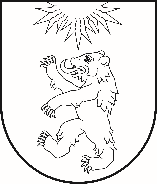 LATVIJAS REPUBLIKAVALKAS NOVADA PAŠVALDĪBAReģ.Nr.90009114839, Semināra iela 9, Valka, Valkas novads, LV-4701, tālr.64722238, e-pasts: novads@valka.lv, www.valka.lv Valkā22.02.2024., Nr.3.10/24/146Uz 12.02.2024., Nr. V-26-02/2024			 Biedrībai “Latvijas Daudzbērnu ģimeņu apvienība”Par pašvaldības brīvprātīgajām iniciatīvām atbalstīt daudzbērnu ģimenesSniedzot atbalstu daudzbērnu ģimenēm netiek vērtēts ģimeņu materiālais stāvoklis, bet vismaz vienam no vecākiem un bērniem, par kuriem tiek sniegts atbalsts, ir jābūt deklarētiem pašvaldībā.Bērna piedzimšanas neskatoties uz bērnu skaitu ģimenē ir vienāds. Pabalsta apmērs ir: 300,00 euro par katru jaundzimušo bērnu, ja bērnam ir abi vecāki un abi vecāki bez pārtraukuma ne mazāk kā sešus mēnešus pirms bērna dzimšanas un līdz materiālā pabalsta saņemšanas brīdim ir deklarējuši savu pamata dzīves vietu Valkas novadā un bērns pēc dzimšanas tiek deklarēts Valkas novadā (pirmā deklarētā dzīves vieta); 150,00 euro par katru jaundzimušo bērnu, ja bērnam ir abi vecāki un viens no vecākiem bez pārtraukuma ne mazāk kā sešus mēnešus pirms bērna dzimšanas un līdz materiālā pabalsta saņemšanas brīdim ir deklarējis savu pamata dzīves vietu Valkas novadā un bērns pēc dzimšanas tiek deklarēts Valkas novadā (pirmā deklarētā dzīves vieta); 300,00 euro par katru jaundzimušo bērnu, ja bērnam ir viens vecāks, kurš bez pārtraukuma ne mazāk kā sešus mēnešus pirms bērna dzimšanas un līdz materiālā pabalsta saņemšanas brīdim ir deklarējis savu pamata dzīves vietu Valkas novadā un bērns pēc dzimšanas tiek deklarēts Valkas novadā (pirmā deklarētā dzīves vieta). Daudzbērnu ģimenēm 100 % atbalsts maksai par bērna ēdināšanu izglītības iestādē ģimenēm, kuru bērni: apmeklē Valkas novada pirmsskolas izglītības iestādes; iegūst izglītību Valkas novada vispārējās izglītības iestādēs; iegūst izglītību cita novada izglītības iestādēs, ja pašvaldības izglītības iestādēs nevar nodrošināt bērnam nepieciešamo speciālo izglītības programmu un ēdināšanu nenodrošina valsts; iegūst izglītību profesionālās vidējās izglītības iestādēs vai augstskolā dienas nodaļā un nav nodarbināti. Vienreizējs atbalsts uzsākot mācību gadu skolas piederumu iegādei ģimenēm, kuru bērni ir Valkas novada vispārizglītojošo skolu 1.-12. klases izglītojamie, ir 15,00 euro.  100 % atbalsts mācību maksas segšanai Valkas novada profesionālās ievirzes izglītības iestādēs, kuru bērni ir sekmīgi un kuriem nav neattaisnotu skolas kavējumu. Cita veida pabalsti uz doto brīdi pašvaldībā nav pieejami, taču ir situācijas, kuras var izvērtēt individuāli, piemēram, kultūras pasākumi. Ja Pasākuma organizators ir paredzējis atlaidi daudzbērnu ģimenēm, tad to ir iespējams izmantot.Gita Avote                                           Valkas novada domes pašvaldības priekšsēdētāja